2022-2023 EĞİTİM ÖĞRETİM YILI KAYITLARI İÇİN GEREKLİ BELGELER    KAYIT TARİHLERİPansiyon Başvuru ve Önkayıtlar	:    10 Ağustos  -  5 Eylül 2022 Pansiyon Kesin Kayıt ilanı	:    5 Eylül 2022  Saat:17:00          		****ÖNEMLİ NOT: LÜTFEN KILAVUZUMUZDAKİ FORMLARI EKSİZSİZ VE ****TAM OLARAK DOLDURARAK KAYDA GELİNİZBURSLU ÖĞRENCİLERİN YAPMASI GEREKENLERBurslu olup burslu devam etmek isteyenler burslu olduklarını dair belgeyi kayıt esnasında okul idaresine beyan edeceklerdir. İlköğretim 8.Sınıfta Bursluluğu kazananlar ve BURSLU devam edecekler eski okullarına verdikleri SINAV EVRAKLARINI okullarından alarak kayıt yaptırdıkları okula getirecekler.PANSİYON KAYIT – KABUL İÇİN GEREKLİ BELGELER
(2008-2611 sayılı yönetmeliğin 19,20 ve 32, Mad.)Başvuru ve Parasız –Paralı Yatılı Müracaat DilekçesiSağlık Raporu (Yatılı okumasına engel olacak bir hastalığı bulunmadığı ibaresi olan tek hekim/sağlık ocağı tarafından düzenlenecek sağlık raporu)Ek 1 (Öğrenci ailesinin maddi durumunu gösterir beyanname)-AİLENİN 2020 YILI YILLIK FERT BAŞINA GELİR 16.080 TL ALTINDA OLMALI Aile Nüfus Kayıt Örneği,Sınavın yapıldığı ders yılında tasdikname ve uzaklaştırma veya daha ağır bir ceza almadığını gösteren belge (öğrencinin mezun olduğu okuldan alınacak)Öğrencinin ve velisinin nüfus cüzdanı fotokopisi2021 LGS yerleştirme sonuç belgesiMezun olduğu okuldan parasız yatılı olarak okuyup okulumuzda parasız yatılı olarak kalacaklar (YİBO,PİYO) mezun olduğu okuldan parasız yatılı olarak mezun olduğuna dair belge getirmeleri gerekmektedir.Öğretmen Çocukları için ek olarak; Öğretmen olduğuna dair belge (Çalıştığı okuldan alınacak görev yeri belgesi)Görevli olduğu İl veya İlçe Milli Eğitim Müdürlüğünden alınacak görev yaptıkları yerde çocuğunu okutacak düzeyde ve türde okul bulunmadığını gösteren belge istenecektir.AŞAĞIDA Kİ BELGELERİ PANSİYONA KESİN KAYDI OLANLARIN MUTLAKA DOLDURMASI GEREKMEKTEDİREvci Çıkma Belgesiİzin Dilekçesiİzinliler İçin Veli Muvafakat namesiVeli-Öğrenci-Pansiyon SözleşmesiVeli SözleşmesiÖğrenci SözleşmesiÖğrenci Bilgi FormuVeli Bilgi FormuKardeş Bilgi FormuNOT: Ek1(Maddi Durum Beyannamesi) değerlendirilmesi sonucu parasız yatılı olarak kalabilmenin temel şartı: ilköğretim ve ortaöğretim kurumlarında parasız yatılılık burs ve sosyal yardımlar yönetmeliğinin Maddi durumun tespiti başlığı altında madde 5 in d fırkasında belirtilen ailenin bir önceki mali yıla ait yıllık gelir toplamından fert başına düşen net miktarın içinde bulunulan mali yılın Merkezi yönetim bütçe kanununun (M) işaretli cetvelinde belirtilen Milli Eğitim Bakanlığı Okul Pansiyonları ücretinden en azının 4(üç) katını geçmemek kaydıyla maddi imkanlardan yoksun bulunmak maddesine istinaden 2021 senesi yıllık gelir toplamından fert başına düşen toplam miktarın 2022 Mali Yılı için tespit edilen 18.160,00 (onsekizbinyüzaltmış) TL’yi aşmamış olması gerekmektedir.      Bu ücretin üstündeki öğrencilerimiz ise paralı yatılı olarak kalabileceklerdir. Paralı yatılı kontenjanımız ilköğretim ve ortaöğretim kurumlarında parasız yatılılık burs ve sosyal yardımlar yönetmeliğinin kontenjanların dağılımı alt başlığında madde 11 de ortaöğretim kurumlarının pansiyonlarında kontenjanın % 80 ni parasız yatılı % 20 si paralı yatılı öğrencilere ayrılır maddesine istinaden %20 dir. 2020-2021 eğitim öğretim yılında planladığımız Erkek Parasız yatılı kontenjanımız 140, Erkek paralı yatılı kontenjanımız 10 kişi olup pansiyon yerleştirmelerimiz yazılı şartları taşıyan öğrencilerimiz arasından Diploma puanı üstünlüğüne göre yapılacaktır.       Paralı yatılı yıllık ücreti 2021 bütçe kanununa göre 5.100 TL’dir. Bu ücret Eylül 1-10 arası: 1275 TL, Kasım 1-10 arası 1275 TL, Ocak 1-10 arası ve Mart 1-10 arası taksitleri ise 2022 Bütçe Kanununda belirtilecek ücret üzerinden alınacaktır.Pansiyon paralı/parasız yatılılık kaydı kontenjan dâhilinde yürürlükteki mevzuat hükümlerine göre istenmiş olan evrakların tesliminden sonra Parasız Yatılılık ve Bursluluk Evrakını İnceleme Komisyonu tarafından değerlendirilecektir.YATILILIK/GÜNDÜZLÜLÜK        Yatılılık, parasız ve paralı yatılı olmak üzere iki şekildedir. Belirleyici unsur ailenin gelir durumudur. Kayıt sonrası evraklar incelendikten sonra yatılılık durumu kesinleşir.      	  Paralı yatılı öğrenciler, yatılılık bedellerini kazandığı okulun bağlı bulunduğu Mal Müdürlüğü pansiyon hesabına yatırılmak üzere Okul Müdürlüğü muhasebesine 4 taksitte öderler. Gündüzlü öğrenciler tam gün eğitimin olduğu okulumuzda, öğlen yemeklerini tabela gereğince kişi başına düşen ücretin % 55’ini  (6,05) ödeyerek yiyebilirler.   	 Gündüzlü öğrencilerin daha önceden aldıkları veya kazandıkları burs ve burslulukları devam eder.    (Parasız yatılı öğrenciler burs alma hakkını kaybederler) EĞİTİM ÖĞRETİM YILI HAZIRLIKLARI 2021-2022 Eğitim-Öğretim Yılı 1 Eulül 2022 Perşembe  günü başlayacaktır. Yatakhanelere yerleşim ve kayıt işlemleri 5 Eylül 2022 Pazartesi günü 15.00 - 18.00 arası pansiyon idareci odasında pansiyon müdür yardımcımız tarafından yapılacaktır.Öğrencilerin üzerlerinde fazla para taşımamaları için bankalardan herhangi birinden bankamatik kartı çıkartılması uygun olacaktır. Yatılı öğrenciler aşağıda belirtilmiş olan eşya, araç ve gereçleri yanlarında getireceklerdir. Odalarımızın daha rahat kullanılabilmesi için gereğinden fazla eşya ve kıyafet getirilmemelidir.Okulumuz Kız Öğrenci Pansiyonuna Yerleşen Öğrencilerin Getireceği Eşyalar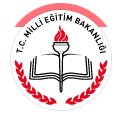 T.CÇUMRA KAYMAKAMLIĞIÇUMRA ÇATALHÖYÜK MESLEKİ VE TEKNİK ANADOLU LİSESİ MÜDÜRLÜĞÜ                                                                               YATILILIK MÜRACAAT DİLEKÇESİ                Velisi bulunduğum  Okulunuz ....... sınıfı ...... nolu  öğrencisi …………….................. ’nın aşağıdaki ekli belgeleri incelenerek  2020/2021  öğretim yılında  Paralı Yatılı / Parasız Yatılı öğrenci olarak kabulünü bilgilerinize arz ederim.                                                                                                                    ... /… / 2022  ADRES:                                                                                                                           Adı ve Soyadı                                                                                                                                                       İmza                                                                                                                                             (Öğrenci Velisi)EKLER:Sağlık Raporu (Yatılı okumasına engel olacak bir hastalığı bulunmadığına dair tek hekim tarafından düzenlenecek sağlık raporu)Ek 1 (Öğrenci ailesinin maddi durumunu gösterir beyanname)a)Gelir durumunun gösterir belge (2019 yılı için)b)Eş durumu belgesi (Çalışmıyorsa SGK,Maliye,Tarım Müdürlüğü Belgeleri)
c)Bakmakla yükümlü olduğu kişi sayısını gösterir belgeAile Nüfus Kayıt Örneği,Sınavın yapıldığı ders yılında tasdikname ve uzaklaştırma veya daha ağır bir ceza almadığını gösteren belge (öğrencinin mezun olduğu okuldan alınacak)Öğrencinin ve velisinin nüfus cüzdanı fotokopisiEğer kazandı ise 2018 yılı Devle Parasız Yatılılık ve bursluluk sınavını kazandığına dair belge ve daha önceki okuluna vermiş olduğu aslı gibidir onaylı örneğiMezun olduğu okuldan parasız yatılı olarak okuyup okulumuzda parasız yatılı olarak kalacaklar (YİBO,PİYO) mezun olduğu okuldan parasız yatılı olarak mezun olduğuna dair belge getirmeleri gerekmektedir.Öğretmen Çocukları için ek olarak; Öğretmen olduğuna dair belge (Çalıştığı okuldan alınacak görev yeri belgesi)Görevli olduğu İl veya İlçe Milli Eğitim Müdürlüğünden alınacak görev yaptıkları yerde çocuğunu okutacak düzeyde ve türde okul bulunmadığını gösteren belge istenecektir.T.CÇUMRA KAYMAKAMLIĞIÇUMRA ÇATALHÖYÜK MESLEKİ VE TEKNİK ANADOLU LİSESİ MÜDÜRLÜĞÜEVCİ ÇIKMA BELGESİ  1-Öğrencilerin hafta sonu ve resmi tatillerdeki ve ailenin almış olduğu diğer izinlerde evci adresine gelip gitmesi ve sorumluluğu veliye aittir. Öğrenci beyan edilen evci adresinden başka adreste kalamaz.
2- Evci izni dışında izin almak isteyen veliler mazeretlerini belirten dilekçeyi bizzat okul müdürlüğüne onaylatmalı veya dilekçe örneğini okulumuzun faksına, mail adresine ya da watsap numarasına  en az bir gün önce göndermelidir.3-Herhangi bir nedenle zamanında okula gelemeyen öğrenci için durumu velisi Nöbetçi belletmen öğretmene iletecek ve ertesi gün yazılı olarak mazeretini belgeleyerek okul idaresine ileterek beyan edecektir.
4- Öğrenciler belgede belirtilen okuldan ayrılış ve dönüş saatlerine uymak zorundadırlar. Çarşı izinleri idarece belirlenecek günlerde verilebilir.
	Velisi bulunduğum yukarıda kimlik bilgileri bulunan öğrencimim hafta/Resmi/Bayram  gibi her türlü  okulun tatil olduğu günün  son ders saatinden  açılacağı günün yukarıda belirtmiş olduğum saatine kadar yukarıda belirttiğim adreste geçirmesini müsaade ediyor ve zamanında okulda bulundurmayı taahhüt ediyorum.... /... /2021Adı ve Soyadıİmza(Öğrenci Velisi)                                                                                                                                                  T.CÇUMRA KAYMAKAMLIĞIÇUMRA ÇATALHÖYÜK MESLEKİ VE TEKNİK ANADOLU LİSESİ MÜDÜRLÜĞÜ                   Velisi bulunduğum  Okulunuz ....... sınıfı ...... nolu  öğrencisi ……………............................................... ’nın okulunuzda/pansiyonunuzda okuyacağı/kalacağı süre zarfında okul idaresinin veya nöbetçi belletici öğretmenin uygun göreceği saatlerde hafta içi (saat …..:….. sonrası hariç) veya cumartesi-pazar günleri  kurs veya diğer bazı kişisel ihtiyaçlarını gidermek için dışarıya çıkmasını talep ediyorum. Dışarıya çıktığı gün ve saatlerde doğacak her türlü idari ve hukuki sorumlulukları kabul ediyorum.                          Gereğini bilgilerinize arz ederim.                                                                                                                                 ... /… / 2022ADRES:                                                                                                                                              Adı ve Soyadı                                                                                                                                                                      İmza                                                                                                                                                            (Öğrenci Velisi) Tel :     T.CÇUMRA KAYMAKAMLIĞIÇUMRA ÇATALHÖYÜK MESLEKİ VE TEKNİK ANADOLU LİSESİ MÜDÜRLÜĞÜ                                                       İZİNLER İÇİN VELİ MUVAFAKATNAMESİ ÖğrencininAdı ve Soyadı: …………………………………….Sınıf ve Numarası: ………………………………….Yukarıda adı soyadı, sınıf ve no.su belirtilen velisi bulunduğum okulunuz öğrencisinin, pansiyonda kalma süresince aşağıda belirtilen hususlarla ilgili her türlü muvafakat veriyor ve öğrencinin tüm sorumluluğunu kabul ediyorum. Öğrenim süresince okulun/pansiyonun düzenlediği her türlü gezi, gözlem, etkinlik ve inceleme için; Okulca/pansiyonca düzenlenen her türlü antreman, müsabakalar, yarışmalar ve laboratuar çalışmaları için; Hafta sonları evci, çarşı izni için pansiyondan ayrılabilmesi için; Hafta içi ders zamanı ve ders dışı zamanlarda verilecek her türlü izin için; Yarıyıl dinlenme tatili, bayram tatili ve benzeri her türlü tatillerde okuldan/pansiyondan ayrılabilmesi için; Disiplin cezası sebebiyle okuldan eve gelmesi için; Gereğini bilgilerinize arz ederim. ADRES: ………………………					TEL: ……………								      ……./..../2022											İmza										    Velinin Adı Soyadı									    	     T.C Kimlik No.suT.CÇUMRA KAYMAKAMLIĞIÇUMRA ÇATALHÖYÜK MESLEKİ VE TEKNİK ANADOLU LİSESİ MÜDÜRLÜĞÜ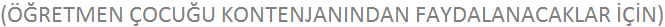                 Velisi bulunduğum okulunuz .......... sınıfı ........ nolu ...................................’ın  görev  yaptığım yerde  çocuğumun  devam edeceği düzeyde ve türde okul bulunmaması sebebiyle aşağıdaki ekli belgelerim incelenerek  2016/2017  öğretim yılında öğretmen çocuğu kontenjanından parasız yatılı öğrenci olarak kabulünü  bilgilerinize arz  ederim.                                                                                                                    ... /… / 2022ADRES:                                                                                                                               Adı ve Soyadı                                                                                                                                                                    İmza                                                                                                                                                        (Öğrenci Velisi)Tel:      EKLER:Sağlık Raporu (Yatılı okumasına engel olacak bir hastalığı bulunmadığına dair tek hekim tarafından düzenlenecek sağlık raporu)Aile Nüfus Kayıt Örneği,Sınavın yapıldığı ders yılında tasdikname ve uzaklaştırma veya daha ağır bir ceza almadığını gösteren belge (öğrencinin mezun olduğu okuldan alınacak)Öğrencinin ve velisinin nüfus cüzdanı fotokopisi(tek yüze)2016 TEOG yerleştirme sonuç belgesiÖğretmen olduğuna dair belge (Çalıştığı okuldan alınacak görev yeri belgesi)Görevli olduğu İl veya İlçe Milli Eğitim Müdürlüğünden alınacak görev yaptıkları yerde çocuğunu okutacak düzeyde ve türde okul bulunmadığını gösteren belge istenecektir.T.CÇUMRA KAYMAKAMLIĞIÇUMRA ÇATALHÖYÜK MESLEKİ VE TEKNİK ANADOLU LİSESİ MÜDÜRLÜĞÜVELİ-ÖĞRENCİ-PANSİYON SÖZLEŞMESİVelisi bulunduğum …….. sınıfı, ……..nolu …………………………… nın okulunuz pansiyonunda parasız  / paralı yatılı olarak kalmasını istiyorum. Yatılılığa kabul edildiği takdirde aşağıdaki yazılı maddeleri kabul ediyorum.Velinin Yurt İdaresine Karşı Sorumlulukları
1)  Öğrencimin,  MEB tarafından kabul edilen ve kabul edilecek pansiyon yönetmeliklerine ve bu yönetmeliklere uygun yapılan her türlü uygulamaya uymasını sağlayacağım
2)  Veli toplantılarında çoğunlukla alınan her tür karara, pansiyon iç yönergesindeki kararlara katılacağım.
3)  Kurum eşyalarına, arkadaşlarının eşyalarına verdiği her tür zararı, itiraz etmeksizin ödeyeceğim.
4)  Verdiğim adres veya telefonda meydana gelecek değişiklikleri mümkünse aynı gün, değilse bir hafta içinde okul ve yurt idaresine bildireceğim.
5)  Pansiyon idaresi tarafından öğrenci aracılığı ile, resmi yazı ile, sabit telefonla, cep telefonuyla veya cep telefonu mesajı ile çağrıldığımda en kısa zamanda geleceğim.
6) Bakanlıkça ve Yurt iç yönergesince yasaklanan nitelikli cep telefonunu, maddi değeri yüksek eşyayı, öğrenci harçlığı limitinin üstünde parayı, reçeteli veya reçetesiz ilaçları, makyaj malzemesi niteliğindeki ruj, rimel, göz kalemi, kirpik kıvrıştırıcısı, vb. malzemeyi öğrencimin üzerinde ve yanında bulundurmaması gerektiğini biliyorum.
7) Yurdun ziyaret saatleri dışında önemli bir durum olmadıkça ziyaret için öğrenciyi çağırmayacağım, etüt saatlerinde öğrencime telefon açmayacağım. Etüt saatlerinde cep telefonunun açık olmasının yasak olduğunu biliyorum. Öğrencimin uymasını sağlayacağım.
8) Öğrencimin rahatsızlanıp hastaneye gönderilmesi durumunda, saatine bakmaksızın ilgileneceğim. 
9)  Öğrencimin hafta sonu, hafta içi izinlerini ilişikteki formda verdiğim adreste geçirmesini, verdiğim adreste herhangi bir sorun olursa yasal sonuçlarını, öğrencimin idareden gizli başka bir adreste kalması halinde meydana gelecek kanuni sorumlulukları kabul ediyorum.
10)Öğrencimin evci izninden belirttiği tarihte döneceğini taahhüt ediyorum.
11) Öğrencimin yurtta kalırken yemekhane, yatakhane, etüt salonları ve okulda nöbetçilik yapacağını biliyorum, nöbetlerin tutulmamasının disiplin suçu olduğunu biliyor ve kabul ediyorum.
12)  Öğrencimdeki bütün rahatsızlıkları doğru ve açık bir şekilde yurt idaresine bildireceğim. Önceden var olan ve beyan etmediğim ancak daha sonra ortaya çıkan rahatsızlık neticesinde öğrencimin yurtta kalması sakıncalı olursa yasal sorumluluğunu üstleneceğimi, öğrencimi yurttan alacağımı, yasal sonuçlarına katlanacağımı biliyor ve kabul ediyorum.
13) (Paralı kalanlar için) Yurt taksitlerinin yılda biri peşin, üçü taksit halinde ve Eylül, Kasım, Ocak, Mart aylarında ayın onuna kadar ödenmesi gerektiğini, belirtilen tarihlerde ödemediğim takdirde öğrencimin yurttan kaydının silineceğini biliyorum ve kabul ediyorum.Yurt İdaresinin Veliye Karşı Sorumlulukları	Yukarıdaki maddeleri kabul eden ve uygulayan velilerimizin çocuklarına, yurtta kaldıkları süre içerisinde hiçbir ayrım yapılmadan “Türk Milli Eğitiminin Temel Amaçları”nda belirtilen esaslar doğrultusunda; rahat, huzurlu, hijyenik bir ortamda eğitim ve öğretim hizmeti verilecektir.                                           …. / …. / 2022                                                                                                                                                                              Velinin Adı – Soyadı İmzasıT.CÇUMRA KAYMAKAMLIĞIÇUMRA ÇATALHÖYÜK MESLEKİ VE TEKNİK ANADOLU LİSESİ MÜDÜRLÜĞÜ Veli Sözleşmesi                                                                                                                    	1- Öğrencimim bu okuldaki 4 yıllık öğrenim hayatı süresince okulca yapılacak Eğitim Öğretim yönünden toplu veya sınıf gezilerde veya gerek hafta içi gerek hafta sonu izni verildiğinde, öğrencimin kendi olanaklarını kullanması halinde meydana gelebilecek her türlü olayın sorumluluğunu kabul ediyorum.2-Okulların kapalı olduğu günlere denk gelen Üniversite sınavları ile öğrencimin yıl içerisinde derslerinde başarı gösteremeyip ortalama yükseltme sınavlarına girmesi, sınavlar süresince yatma ve yeme gibi sorunlar için hiçbir hak talep etmeyeceğimi saygı ile arz ederim.3- Eğitim öğretim süresince yarıyıl, dinlenme tatili, bayram tatili vb. gibi her türlü resmi tatillerde ve okul idaresince izin verildiğinde ayrıca yazılı bir bildiriye gerek kalmadan ayrılmasını kabul ediyorum. Tatil süresi sonunda tam zamanında okulda bulunmasını sağlayacağımı bilgilerinize saygı ile arz ederim.4- Öğrencimin öğrenim süresince “Milli Eğitim Bakanlığı Orta Öğretim Kurumları Ödül ve Disiplin yönetmeliği” ne titizlikle uyması için gerekli uyarıları yapacağıma, Okul idaresi ile iletişim halinde olacağıma, ayrıca yatılı öğrencinin uyması gereken kurallara uymadığı ve sorunlar çıkardığı belirtildiği takdirde pansiyondan alarak gündüzlü öğrenci statüsünde öğrencimin devamını sağlayacağımı taahhüt ederim.	5-Öğrenciniz okulunuzda okuyacağı/pansiyonunuzda kalacaağı süre zarfında hafta içinde öğle, ders sonrası ve Cumartesi-Pazar günleri bazı kişisel ihtiyaçlarını gidermek için dışarıya çıkmasını talep ediyorum.	Dışarıya çıktığı gün ve saatlerde doğacak her türlü idari ve hukuki sorumlulukları kabul ediyorum.6- Yatılı olarak öğrenim gören okulunuz öğrencimin Ortaöğretim Kurumları Yönetmeliği’nin 78. Ve 83, madde hükmüne göre Okul Müdürünün ve sorumlu müdür yardımcısının velisi olmasını istiyorum.Gereğini arz ederim.									……/…../2022
                                                                                                       Velinin Adı ve Soyadı
                                                                                                                       İmza
Öğrencinin Adı Soyadı   :…………………………….
Sınıfı			    :…………….
Okul No		    :………                                                                                             ADRES :...........................................................................ÖĞRENCİ AİLESİNİN MADDİ DURUMUNU GÖSTEREN BEYANNAME  (EK 1)Aile maddi durumumun yukarıdaki beyannamede belirttiğim şekilde olduğunu beyan eder, velisi bulunduğum ……………………………… Anadolu Lisesi ............... sınıfı öğrencilerinden ........................................ oğlu/kızı ......... No’lu .......................................’ın pansiyonunuza kabulünü arz ederim.                                                                                                                                                     ....... /…. / 2022        Velisinin Adı SoyadıİmzasıBaşvuran öğrencininAdı - Soyadı	:...............................................	Adresi	:...............................................                               ................................................	                                                                                          ONAYLAYAN                                                                                              Adı-Soyadı                                                                                           İmza ve Mühür EKLER:1. Yetkili kişi, kurum veya kuruluşlardan alınacak geçen yıla ait gelir durumunu gösteren belge,2. Aile üyelerinin Türkiye Cumhuriyeti kimlik numaraları beyanı,3. Velinin ve çalışıyorsa eşinin bakmakla yükümlü olduğu anne ve babası ile ilgili tedavi yardım beyannamesi , varsa diğer bakmakla yükümlü olduğu şahıslarla ilgili mahkeme kararı örneği,  AİLE MADDİ DURUM BELGESİ (EK-1)’ in DÜZENLENMESİ İLE İLGİLİ AÇIKLAMALAR E1. Veli Memur İse 2018 yılına ait (1 Ocak- 31 Aralık 2018) yıllık toplam gelirinizi gösterir belge (Maaş, Ek ders, döner sermaye, ikramiye, nafaka, vs hepsi yazılacaktır.) Anne-Baba çalışıyor ise her ikisi için de ayrı ayrı olacaktır. Kendiniz maaşlı olup, eşiniz çalışmıyorsa 2020 yılına ait Tedavi Beyannameniz ve Ayrıntılı Maaş Bordrosunda aile yardımı aldığı belgelendirilecekler ve E6 maddesinde ki belgeleri getireceklerdir.	EK-1 belgesinin onay bölümü kurum müdürü tarafından tasdik edilecektir. E2. Veli İşçi İse 2018 yılına ait bağlı olduğunuz MUHASEBE BÜROSUNCA onaylanarak alınacak bir yıllık toplam gelirinizi gösterir belge. Anne-Baba çalışıyor ise her ikisi için ayrı ayrı alınacaktır. EK-1 belgesinin onay bölümüm kurum müdürü tarafından tasdik edilecektir. Özel sektörde işçi ise bağlı olduğu muhasebeden onaylanacaktır. Ayrıca Tarım Müdürlüğü ne gidilip üzerine kayıtlı herhangi bir arazi ve gelir bulunmadığına dair belge getireceklerdir.
 Eş çalışmıyorsa E6. maddesindeki belgeler eklenecektir.
 E3. Veli Emekli İse,2018 yılına ait MAAŞ ALDIĞINIZ BANKANDAN aylar itibariyle yıllık toplam maaş dökümünüzü gösterir belge. Anne-Baba emekli ise her ikisi için ayrı ayrı olacaktır. Tarım Müdürlüğü ne gidilip üzerine kayıtlı herhangi bir arazi ve gelir bulunmadığına dair belge ve Maliye’den vergi mükellefi olmadığınıza dair belge getireceklerdir.EK-1 Onay kısmı bölümü ilgili banka yetkilisince onaylanacaktır. E4. Veli Esnaf İse,SGK’ya kayıtlı olmayıp maaş almadığına dair belge (SGK’dan alınacaktır.)Serbest Meslek Sahibi ise; vergi dairesinin adı, adresi ve hesap numarası belirtilen, basit yada gerçek usulde vergiye bağlı olan mükelleflerin bir önceki yıla ait (2020) gelir vergisi matrahını gösteren belge. Ayrıca Vergi Levhanızın Fotokopisini belgenize ekleyiniz. Serbest meslek sahibi olup, eşiniz çalışmıyorsa SGK’dan eşinizin kaydı olmadığını dair resmi yazı. Hem emekli hem de serbest meslek sahibi iseniz, emekliliğinizi aylık gelir kısmına, vergi levhasında gözükecek geliri ailenin diğer gelirleri bölümüne işleyiniz (Özel muayenesi olan doktor vs. aynı işlemi yapacaktır.)Tarım Müdürlüğü ne gidilip üzerine kayıtlı herhangi bir arazi ve gelir bulunmadığına dair belge getirilecektir.EK-1 belgesinin onay bölümü vergi dairesi, muhasebe birimi tarafından onaylanacaktır. E5. Veli Çiftçi İse,SGK’ya kayıtlı olmayıp maaş almadığına dair belge (Anne-Baba için ayrı ayrı yapılacaktır.)Tarım Müdürlüğü tarafından ailenin bir yıllık gelir durumunu gösteren belge (2020) Örnek-1: “Kişinin üzerine kayıtlı 10 dönüm arazide üzüm bağı bulunmakta olup 2020 yılı yıllık gelir toplamı 24.000,00 TL dir.”, Örnek-2: “Kişi damızlık hayvan yetiştiriciliği yapmakta olup 10 adet inekten yıllık gelir toplamı 25.000,00 TL dir.” Gösterir resmi yazı.EK-1 belgesinin onay bölümü Tarım Müdürlüğü muhasebe birimi tarafından onaylanacaktır. Anne-Baba çiftçi ise her ikisi için ayrı ayrı olacaktır. E6. Velinin Herhangi Bir İşi Yok İse (Ev Hanımı Anneler için de alınacaktır.)SKG’dan kuruma kayıtlı olmayıp maaş almadığına dair belgeMaliye’den Vergi mükellefi olmadığına dair belge Tarım Müdürlüğü’nden “Üzerine kayıtlı herhangi bir arazi bulunmamaktadır” belgesiYukarıdaki ibareleri taşıyan yazılar alındıktan sonra aşağıdaki şekilde Mahalle Muhtarından EK-1 belgesi onaylatılacaktır. Mahalle Muhtarı EK-1 belgesinin Gelirler Bölümüne; “Yukarıda adı soyadı yazılı kişi serbest iş yapmakta olup 2018 yılı yıllık geliri …………….TL dir.” diyerek onaylayacaktır.EK-1 ONAY EK-1 Aile Maddi Durumu Gösterir Beyanname istenilen belgeler arasındaki en önemli belgedir ve yukarıda sayılan ekleri ilişkili kurumlardan alınacak ve belgenin sağ alt kısmı aşağıdaki kurumlara mutlaka onaylatılacaktır. Çalışmayanlar durumlarını belgelendirmeleri kaydıyla (SKG’dan) EK-1’i Mahalle Muhtarına, Çiftçi geliri olanlar Köy/Mahalle Muhtarına,Ücretliler ve Maaşlılar çalıştıkları kurum amirine,Emekliler ilgili banka şubesine veya SGK’ya,Serbest Meslek Sahipleri bağlı oldukları vergi dairesine onaylatıp mühürleteceklerdir. Tüm velilerimiz Vukuatlı Aile Nüfus Kayıt Örneği ve Aile Tedavi Yardımı Beyannamesi’ni EK-1’e ekleyecektir. Ailenin 2020 yılına ait gelirinin fert başına düşen net miktarı 2021 Mali Yılı için tespit edilen 16.080 (on altı bin seksen)  altında ise öğrenci okulumuzda Parasız Yatılı Öğrenci statüsünde kontenjan dahilinde öğrenime devam eder. Geliri bu rakamı geçenler (2828 ve 5395 Sayılı Kanun kapsamında yer alanlar hariç) Parasız Yatılılık başvuruları kabul edilmeyecektir. Bu rakamı hesaplarken ailenin yıllık toplam geliri hesaplanır, aile içerisindeki toplam fert sayısına bölünür. Örnek:  Baba memur, maaşı 2000 TL, anne çalışmıyor ve geliri olmayan 4 çocuk var ise, babanın yıllık geliri 2.000,00 x 12= 24.000,00 Ailedeki fert sayısı:6 24.000,00/6 kişi: 4.000,00 TL . ( fert başına düşen yıllık net gelir miktarı). Öğrenci parasız yatılı kalabilir. Örnek: Baba esnaf, aylık geliri 5.000,00 TL, anne memur maaşı 2.000 TL. Geliri olmayan 4 çocuk var. Bananı yıllık geliri 5.000,00X12 = 60.000,00 TL. Annenin yıllık geliri 2.000,00x12= 24.000 Ailenin toplam yıllık geliri 84.900,00/6 kişi: 14.601,00. Öğrenci parasız yatılı kalamaz. Kontenjan dâhilinde isterse paralı yatılı kalabilir. !! Yanlış bilgi ve onay çocuğunuzun Paralı/Parasız yatılılık durumunu etkileyecektir !!Önemli Not: İlköğretim Ve Ortaöğretim Kurumlarında Parasız Yatılılık, Burs Ve Sosyal Yardımlar YönetmeliğiMaddi durum araştırması Madde 32 – (1)  Parasız yatılılık ve bursluluk sınavına başvuru veya kayıt ve kabul süresinde, ihtiyaç duyulduğunda ailenin maddi durumunu gösteren beyanname ve eklerindeki bilgiler, öğrenim gördükleri okul müdürlüğünce ilgili yerlerden araştırılır. Bu araştırmanın sonucuna göre, velinin ailenin maddi durumunu gösteren Beyannamede (EK-1) belirttiği fert başına düşen yıllık gelir miktarı, içinde bulunan mali yılda belirtilen limitten fazla ise yanlış beyanda bulunan öğrenci velisi hakkında yasal işlem yapılma üzere durum ilgili makamlara bildirilir. Bu işlem sonucunda velinin yanlış beyanda bulunduğunun tespiti durumunda öğrenci başvurusu ile parasız yatılılık veya bursluluk hakkı iptal edilir.” denilmektedir. İlköğretimde Parasız Yatılı olarak öğrenim görenler mezun olduğu okuldan Parasız Yatılı olduğunu belgelendiren resmi yazıyı alarak EK-1’e ekleyeceklerdir. İlköğretimde Burslu olarak öğrenim görenler Ek-1 Aile Durum Belgesini düzenleyecek, önceden burslu olduğuna dair resmi yazıyı, mezun olduğu okuldan alarak EK-1’e ekleyeceklerdir.EK-1 de, eş ve 18 yaşını doldurmuş çocuklardan ÇALIŞMIYOR işaretli olanlar için eş için çalışmadığına dair belge ve çocuklar için Öğrenci Belgesi ekleyeceklerdir. Yasal olarak bakmakla yükümlü olduğunuz (velinin anne babası dahil) kimselerin Mahkeme Kararlarını ve Tedavi Yardım Beyannameniz ile ilgili belgeyi ekleyiniz. Ailenizin kira, köy geliri gibi diğer gelirleri EK-1 de ilgili kısımlara işleyiniz. 
ÖNEMLİ NOT: Öğrencinin KENDİSİ ve VELİSİ birlikte olmadan kayıt işlemi YAPILMAZ, kayıt Süresinde (Döneminde) kaydını yaptırmayan adaylar KAYIT haklarından vazgeçmiş sayılırlar.Not:  Yanlış bilgi ve onay çocuğunuzun PARALI/PARASIZ durumunu etkileyecektir.PANSİYONDA PARALI YATILI KALACAK ÖĞRENCİLERLE İLGİLİ ÖDEME BİLGİLERİPansiyonumuzda paralı yatılı olarak kalacak öğrencilerden Pansiyon yön. 21. maddesi gereği her yıl Bütçe Kanunu ile tespit olunan miktarda paralı yatılılık Ücreti alınmaktadır. Pansiyon yön. 22. maddesi gereği Paralı Yatılılık ücreti; ilk taksit pansiyona kayıt olduğu ilk gün ikinci, üçüncü ve dördüncü taksitler ise Kasım, Ocak ve Mart aylarının ilk on günü içinde olmak üzere dört taksitle alınır. Paralı yatılı öğrenci taksitleri sayman mutemetlerince o ayın en geç 10 una kadar makbuz karşılığında alınır ve 48 saat içinde saymanlığa yatırılır. Paralı yatılılık taksiti her mali yıl ile birlikte yeniden düzenlenir ve artırılır. Paralı yatılılık taksitini vaktinde ödemeyen öğrencilerin pansiyonla ilişiği kesilir. 2021 mali yılı toplam tutar 4520 TL olarak belirlenmiş olup   ödeme takvimi ve miktarı aşağıya çıkartılmıştır.         ÖĞRENCİ PANSİYONU2019/2020 ÖĞRETİM YILI  PARALI YATILIK TAKSİDİ ÖDEME TAKVİMİ Not: 2022  yılı ŞUBAT ve NİSAN aylarının taksit miktarı 2022 yılı Bütçe Kanunu ile belli olacağından ek ödeme sonra belirlenecektir. T.CÇUMRA KAYMAKAMLIĞIÇUMRA ÇATALHÖYÜK MESLEKİ VE TEKNİK ANADOLU LİSESİ MÜDÜRLÜĞÜALEZ( yatak örtüsü-beyaz)Terlik- banyo/oda ayrı ayrıYüz Havlusu, Bornoz veya Banyo Havlusu - 1 AdetEşofman Takımı-1 AdetDiş Macunu, Diş Fırçası, Tırnak Makası – 1 AdetŞampuan,SabunElbise Askısı –En Az 5 AdetYeteri Kadar Sivil Kıyafet,İç Çamaşırı ve ÇorapOkul Kıyafeti Mutlaka UyulacakGetirilmeyecek MalzemelerKesinlikle ihtiyaç fazlası eşya (Kıyafet, Ayakkabı vb.) getirilmeyecektir.Ayrıca elektrikli ısıtıcı, ütü, saç düzleştirici getirilmeyecektir.Her Türlü Kesici,Delici AletLaptopYiyecek ve İçecek MalzemeleriSigara,Her Türlü İlaçÖğrencininAdı SoyadıÖğrencininOkul NoÖğrencininSınıfıÖğrencininEvci İzin Sıklığı(O) Her Hafta        (O) İki Hafta                 (O) Dört Hafta        (O) Uzun Tatillerde                                    (O) Diğer (İstediğinde)                  (O) Evci izni verilmesin(O) Her Hafta        (O) İki Hafta                 (O) Dört Hafta        (O) Uzun Tatillerde                                    (O) Diğer (İstediğinde)                  (O) Evci izni verilmesinÖğrencininEvci Dönüş Günü(O)Okulun başlayacağı bir önceki günün akşam yemeği saati
(O) Okulun başlayacağı günün sabahı(O)Okulun başlayacağı bir önceki günün akşam yemeği saati
(O) Okulun başlayacağı günün sabahıÖğrencininÇarşı İzin Durumu(O)   Hafta içi öğle arası, ders çıkışı ve hafta sonu (O)    Çarşı İzni verilmesin(O)   Hafta içi öğle arası, ders çıkışı ve hafta sonu (O)    Çarşı İzni verilmesinEvci Çıkanın Velisinn ve Ziyaet Edilebiecek yakınlarının ListesiVeli Adı SoyadıEvci Çıkanın Velisinn ve Ziyaet Edilebiecek yakınlarının ListesiYakınlığıEvci Çıkanın Velisinn ve Ziyaet Edilebiecek yakınlarının ListesiEvci İzin adresleriEvci Çıkanın Velisinn ve Ziyaet Edilebiecek yakınlarının ListesiCep Telefonu Evci Çıkanın Velisinn ve Ziyaet Edilebiecek yakınlarının ListesiCep Telefonu Evci Çıkanın Velisinn ve Ziyaet Edilebiecek yakınlarının ListesiEvci İzni Süresince Ziyaret Edebilecek Kişilerin (Vukuatlı Nüfus kayıt Örneği Dışındakiler)Adı Soyadı ve Yakınlığı   Adı Soyadı ve Yakınlığı1)2)Evci Çıkanın Velisinn ve Ziyaet Edilebiecek yakınlarının ListesiEvci İzni Süresince Ziyaret Edebilecek Kişilerin (Vukuatlı Nüfus kayıt Örneği Dışındakiler)AdresiAdresi1)2)Evci Çıkanın Velisinn ve Ziyaet Edilebiecek yakınlarının ListesiEvci İzni Süresince Ziyaret Edebilecek Kişilerin (Vukuatlı Nüfus kayıt Örneği Dışındakiler)TelefonTelefon1)2)ÇUMRA ÇATALHÖYÜK MESLEKİ VE TEKNİK ANADOLU LİSESİ MÜDÜRLÜĞÜ– ÖĞRENCİ SÖZLEŞMESİÖğrencinin Yurt İdaresine Karşı Sorumlulukları1) MEB tarafından kabul edilen ve kabul edilecek pansiyon yönetmeliklerine ve bu yönetmeliklere uygun yapılan her türlü uygulamaya uyacağım. İlan tahtasını sık sık okuyacağım, ayrı bir uyarıya meydan vermeden ilanları kendim takip edeceğim.
2) MEB ve Yurt İç yönergesine göre yasaklanan nitelikli cep telefonunu, maddi değeri yüksek eşyayı, öğrenci harçlığı limitinin üstünde parayı, reçeteli veya reçetesiz ilaçları, makyaj malzemesi niteliğindeki ruj, rimel, göz kalemi, kirpik kıvrıştırıcısını, vb. malzemeyi çantamda, valizimde, dolabımda bulundurmayacağım.
3) Etüt saatlerinde cep telefonumun açık olmasının suç olduğunu, cep telefonumdaki mesajlardan sorumlu olduğumu, telefonumu başkalarına kullandırmayacağımı, cep telefonumun hat ve imei numarasını yurt idaresine vermem gerektiğini biliyorum.
4)  Kurumun, arkadaşlarımın eşyalarına verdiğim her tür zararı, itiraz etmeksizin ödeyeceğim.
5)  Verdiğim adres veya telefonda meydana gelecek değişiklikleri mümkünse aynı gün, değilse ertesi okul ve yurt idaresine bildireceğim.
6) Yurdun bahçesinin dışına dahi izinsiz çıkmayacağım. Her nereye gidersem gideyim kesinlikle izin alacağım. İzin almadan yurdun bahçesinin dışına bile çıkmamın yasak olduğunu biliyorum.
7) Hastalandığımda yurt idaresine haber vereceğim, doktorun verdiği ilaçları yurt idaresine teslim edeceğim.
8)  Evci izinlerimi formda belirttiğim adreste geçireceğim, velimin izni olmadan bir yere asla gitmeyeceğim. Çarşı izni için, dershane için yurt idaresine yaptığım beyanların sonucunu şimdiden kabul ediyorum.
9) Yemekhane, yatakhane, etüt salonları ve okulda nöbetçilik yapacağımı, nöbetlerin tutulmamasının disiplin suçu olduğunu biliyor ve kabul ediyorum.
10) (Paralı kalanlar için) Yurt taksitlerinin yılda biri peşin, üç taksit halinde ve Eylül, Kasım, Ocak, Mart aylarının en geç 10’una kadar ödendiğini, belirtilen tarihlerde ödemediğim takdirde yurttan kaydımın silineceğini biliyorum ve kabul ediyorum.
Yurt İdaresinin Öğrenciye Karşı SorumluluklarıYukarıdaki maddeleri kabul eden ve uygulayan öğrencilerimize, yurtta kaldıkları süre içerisinde hiçbir ayrım yapılmadan “Türk Milli Eğitiminin Temel Amaçları”nda belirtilen esaslar doğrultusunda; rahat, huzurlu, hijyenik bir ortamda eğitim ve öğretim hizmeti verilecektir. 
                                                                                                                                      …. / …. / 2022                                                                                   Öğrencinin Adı – Soyadı İmzasıT.CÇUMRA KAYMAKAMLIĞIÇUMRA ÇATALHÖYÜK MESLEKİ VE TEKNİK ANADOLU LİSESİ MÜDÜRLÜĞÜÖĞRENCİ BİLGİ FORMU                                                                                                                                                           2020/2021 EĞİTİM ÖĞRETİM YILIÇUMRA ÇATALHÖYÜK MESLEKİ VE TEKNİK ANADOLU LİSESİ MÜDÜRLÜĞÜ– ÖĞRENCİ SÖZLEŞMESİÖğrencinin Yurt İdaresine Karşı Sorumlulukları1) MEB tarafından kabul edilen ve kabul edilecek pansiyon yönetmeliklerine ve bu yönetmeliklere uygun yapılan her türlü uygulamaya uyacağım. İlan tahtasını sık sık okuyacağım, ayrı bir uyarıya meydan vermeden ilanları kendim takip edeceğim.
2) MEB ve Yurt İç yönergesine göre yasaklanan nitelikli cep telefonunu, maddi değeri yüksek eşyayı, öğrenci harçlığı limitinin üstünde parayı, reçeteli veya reçetesiz ilaçları, makyaj malzemesi niteliğindeki ruj, rimel, göz kalemi, kirpik kıvrıştırıcısını, vb. malzemeyi çantamda, valizimde, dolabımda bulundurmayacağım.
3) Etüt saatlerinde cep telefonumun açık olmasının suç olduğunu, cep telefonumdaki mesajlardan sorumlu olduğumu, telefonumu başkalarına kullandırmayacağımı, cep telefonumun hat ve imei numarasını yurt idaresine vermem gerektiğini biliyorum.
4)  Kurumun, arkadaşlarımın eşyalarına verdiğim her tür zararı, itiraz etmeksizin ödeyeceğim.
5)  Verdiğim adres veya telefonda meydana gelecek değişiklikleri mümkünse aynı gün, değilse ertesi okul ve yurt idaresine bildireceğim.
6) Yurdun bahçesinin dışına dahi izinsiz çıkmayacağım. Her nereye gidersem gideyim kesinlikle izin alacağım. İzin almadan yurdun bahçesinin dışına bile çıkmamın yasak olduğunu biliyorum.
7) Hastalandığımda yurt idaresine haber vereceğim, doktorun verdiği ilaçları yurt idaresine teslim edeceğim.
8)  Evci izinlerimi formda belirttiğim adreste geçireceğim, velimin izni olmadan bir yere asla gitmeyeceğim. Çarşı izni için, dershane için yurt idaresine yaptığım beyanların sonucunu şimdiden kabul ediyorum.
9) Yemekhane, yatakhane, etüt salonları ve okulda nöbetçilik yapacağımı, nöbetlerin tutulmamasının disiplin suçu olduğunu biliyor ve kabul ediyorum.
10) (Paralı kalanlar için) Yurt taksitlerinin yılda biri peşin, üç taksit halinde ve Eylül, Kasım, Ocak, Mart aylarının en geç 10’una kadar ödendiğini, belirtilen tarihlerde ödemediğim takdirde yurttan kaydımın silineceğini biliyorum ve kabul ediyorum.
Yurt İdaresinin Öğrenciye Karşı SorumluluklarıYukarıdaki maddeleri kabul eden ve uygulayan öğrencilerimize, yurtta kaldıkları süre içerisinde hiçbir ayrım yapılmadan “Türk Milli Eğitiminin Temel Amaçları”nda belirtilen esaslar doğrultusunda; rahat, huzurlu, hijyenik bir ortamda eğitim ve öğretim hizmeti verilecektir. 
                                                                                                                                      …. / …. / 2022                                                                                   Öğrencinin Adı – Soyadı İmzasıT.CÇUMRA KAYMAKAMLIĞIÇUMRA ÇATALHÖYÜK MESLEKİ VE TEKNİK ANADOLU LİSESİ MÜDÜRLÜĞÜÖĞRENCİ BİLGİ FORMU                                                                                                                                                           2020/2021 EĞİTİM ÖĞRETİM YILIÇUMRA ÇATALHÖYÜK MESLEKİ VE TEKNİK ANADOLU LİSESİ MÜDÜRLÜĞÜ– ÖĞRENCİ SÖZLEŞMESİÖğrencinin Yurt İdaresine Karşı Sorumlulukları1) MEB tarafından kabul edilen ve kabul edilecek pansiyon yönetmeliklerine ve bu yönetmeliklere uygun yapılan her türlü uygulamaya uyacağım. İlan tahtasını sık sık okuyacağım, ayrı bir uyarıya meydan vermeden ilanları kendim takip edeceğim.
2) MEB ve Yurt İç yönergesine göre yasaklanan nitelikli cep telefonunu, maddi değeri yüksek eşyayı, öğrenci harçlığı limitinin üstünde parayı, reçeteli veya reçetesiz ilaçları, makyaj malzemesi niteliğindeki ruj, rimel, göz kalemi, kirpik kıvrıştırıcısını, vb. malzemeyi çantamda, valizimde, dolabımda bulundurmayacağım.
3) Etüt saatlerinde cep telefonumun açık olmasının suç olduğunu, cep telefonumdaki mesajlardan sorumlu olduğumu, telefonumu başkalarına kullandırmayacağımı, cep telefonumun hat ve imei numarasını yurt idaresine vermem gerektiğini biliyorum.
4)  Kurumun, arkadaşlarımın eşyalarına verdiğim her tür zararı, itiraz etmeksizin ödeyeceğim.
5)  Verdiğim adres veya telefonda meydana gelecek değişiklikleri mümkünse aynı gün, değilse ertesi okul ve yurt idaresine bildireceğim.
6) Yurdun bahçesinin dışına dahi izinsiz çıkmayacağım. Her nereye gidersem gideyim kesinlikle izin alacağım. İzin almadan yurdun bahçesinin dışına bile çıkmamın yasak olduğunu biliyorum.
7) Hastalandığımda yurt idaresine haber vereceğim, doktorun verdiği ilaçları yurt idaresine teslim edeceğim.
8)  Evci izinlerimi formda belirttiğim adreste geçireceğim, velimin izni olmadan bir yere asla gitmeyeceğim. Çarşı izni için, dershane için yurt idaresine yaptığım beyanların sonucunu şimdiden kabul ediyorum.
9) Yemekhane, yatakhane, etüt salonları ve okulda nöbetçilik yapacağımı, nöbetlerin tutulmamasının disiplin suçu olduğunu biliyor ve kabul ediyorum.
10) (Paralı kalanlar için) Yurt taksitlerinin yılda biri peşin, üç taksit halinde ve Eylül, Kasım, Ocak, Mart aylarının en geç 10’una kadar ödendiğini, belirtilen tarihlerde ödemediğim takdirde yurttan kaydımın silineceğini biliyorum ve kabul ediyorum.
Yurt İdaresinin Öğrenciye Karşı SorumluluklarıYukarıdaki maddeleri kabul eden ve uygulayan öğrencilerimize, yurtta kaldıkları süre içerisinde hiçbir ayrım yapılmadan “Türk Milli Eğitiminin Temel Amaçları”nda belirtilen esaslar doğrultusunda; rahat, huzurlu, hijyenik bir ortamda eğitim ve öğretim hizmeti verilecektir. 
                                                                                                                                      …. / …. / 2022                                                                                   Öğrencinin Adı – Soyadı İmzasıT.CÇUMRA KAYMAKAMLIĞIÇUMRA ÇATALHÖYÜK MESLEKİ VE TEKNİK ANADOLU LİSESİ MÜDÜRLÜĞÜÖĞRENCİ BİLGİ FORMU                                                                                                                                                           2020/2021 EĞİTİM ÖĞRETİM YILIÇUMRA ÇATALHÖYÜK MESLEKİ VE TEKNİK ANADOLU LİSESİ MÜDÜRLÜĞÜ– ÖĞRENCİ SÖZLEŞMESİÖğrencinin Yurt İdaresine Karşı Sorumlulukları1) MEB tarafından kabul edilen ve kabul edilecek pansiyon yönetmeliklerine ve bu yönetmeliklere uygun yapılan her türlü uygulamaya uyacağım. İlan tahtasını sık sık okuyacağım, ayrı bir uyarıya meydan vermeden ilanları kendim takip edeceğim.
2) MEB ve Yurt İç yönergesine göre yasaklanan nitelikli cep telefonunu, maddi değeri yüksek eşyayı, öğrenci harçlığı limitinin üstünde parayı, reçeteli veya reçetesiz ilaçları, makyaj malzemesi niteliğindeki ruj, rimel, göz kalemi, kirpik kıvrıştırıcısını, vb. malzemeyi çantamda, valizimde, dolabımda bulundurmayacağım.
3) Etüt saatlerinde cep telefonumun açık olmasının suç olduğunu, cep telefonumdaki mesajlardan sorumlu olduğumu, telefonumu başkalarına kullandırmayacağımı, cep telefonumun hat ve imei numarasını yurt idaresine vermem gerektiğini biliyorum.
4)  Kurumun, arkadaşlarımın eşyalarına verdiğim her tür zararı, itiraz etmeksizin ödeyeceğim.
5)  Verdiğim adres veya telefonda meydana gelecek değişiklikleri mümkünse aynı gün, değilse ertesi okul ve yurt idaresine bildireceğim.
6) Yurdun bahçesinin dışına dahi izinsiz çıkmayacağım. Her nereye gidersem gideyim kesinlikle izin alacağım. İzin almadan yurdun bahçesinin dışına bile çıkmamın yasak olduğunu biliyorum.
7) Hastalandığımda yurt idaresine haber vereceğim, doktorun verdiği ilaçları yurt idaresine teslim edeceğim.
8)  Evci izinlerimi formda belirttiğim adreste geçireceğim, velimin izni olmadan bir yere asla gitmeyeceğim. Çarşı izni için, dershane için yurt idaresine yaptığım beyanların sonucunu şimdiden kabul ediyorum.
9) Yemekhane, yatakhane, etüt salonları ve okulda nöbetçilik yapacağımı, nöbetlerin tutulmamasının disiplin suçu olduğunu biliyor ve kabul ediyorum.
10) (Paralı kalanlar için) Yurt taksitlerinin yılda biri peşin, üç taksit halinde ve Eylül, Kasım, Ocak, Mart aylarının en geç 10’una kadar ödendiğini, belirtilen tarihlerde ödemediğim takdirde yurttan kaydımın silineceğini biliyorum ve kabul ediyorum.
Yurt İdaresinin Öğrenciye Karşı SorumluluklarıYukarıdaki maddeleri kabul eden ve uygulayan öğrencilerimize, yurtta kaldıkları süre içerisinde hiçbir ayrım yapılmadan “Türk Milli Eğitiminin Temel Amaçları”nda belirtilen esaslar doğrultusunda; rahat, huzurlu, hijyenik bir ortamda eğitim ve öğretim hizmeti verilecektir. 
                                                                                                                                      …. / …. / 2022                                                                                   Öğrencinin Adı – Soyadı İmzasıT.CÇUMRA KAYMAKAMLIĞIÇUMRA ÇATALHÖYÜK MESLEKİ VE TEKNİK ANADOLU LİSESİ MÜDÜRLÜĞÜÖĞRENCİ BİLGİ FORMU                                                                                                                                                           2020/2021 EĞİTİM ÖĞRETİM YILIÇUMRA ÇATALHÖYÜK MESLEKİ VE TEKNİK ANADOLU LİSESİ MÜDÜRLÜĞÜ– ÖĞRENCİ SÖZLEŞMESİÖğrencinin Yurt İdaresine Karşı Sorumlulukları1) MEB tarafından kabul edilen ve kabul edilecek pansiyon yönetmeliklerine ve bu yönetmeliklere uygun yapılan her türlü uygulamaya uyacağım. İlan tahtasını sık sık okuyacağım, ayrı bir uyarıya meydan vermeden ilanları kendim takip edeceğim.
2) MEB ve Yurt İç yönergesine göre yasaklanan nitelikli cep telefonunu, maddi değeri yüksek eşyayı, öğrenci harçlığı limitinin üstünde parayı, reçeteli veya reçetesiz ilaçları, makyaj malzemesi niteliğindeki ruj, rimel, göz kalemi, kirpik kıvrıştırıcısını, vb. malzemeyi çantamda, valizimde, dolabımda bulundurmayacağım.
3) Etüt saatlerinde cep telefonumun açık olmasının suç olduğunu, cep telefonumdaki mesajlardan sorumlu olduğumu, telefonumu başkalarına kullandırmayacağımı, cep telefonumun hat ve imei numarasını yurt idaresine vermem gerektiğini biliyorum.
4)  Kurumun, arkadaşlarımın eşyalarına verdiğim her tür zararı, itiraz etmeksizin ödeyeceğim.
5)  Verdiğim adres veya telefonda meydana gelecek değişiklikleri mümkünse aynı gün, değilse ertesi okul ve yurt idaresine bildireceğim.
6) Yurdun bahçesinin dışına dahi izinsiz çıkmayacağım. Her nereye gidersem gideyim kesinlikle izin alacağım. İzin almadan yurdun bahçesinin dışına bile çıkmamın yasak olduğunu biliyorum.
7) Hastalandığımda yurt idaresine haber vereceğim, doktorun verdiği ilaçları yurt idaresine teslim edeceğim.
8)  Evci izinlerimi formda belirttiğim adreste geçireceğim, velimin izni olmadan bir yere asla gitmeyeceğim. Çarşı izni için, dershane için yurt idaresine yaptığım beyanların sonucunu şimdiden kabul ediyorum.
9) Yemekhane, yatakhane, etüt salonları ve okulda nöbetçilik yapacağımı, nöbetlerin tutulmamasının disiplin suçu olduğunu biliyor ve kabul ediyorum.
10) (Paralı kalanlar için) Yurt taksitlerinin yılda biri peşin, üç taksit halinde ve Eylül, Kasım, Ocak, Mart aylarının en geç 10’una kadar ödendiğini, belirtilen tarihlerde ödemediğim takdirde yurttan kaydımın silineceğini biliyorum ve kabul ediyorum.
Yurt İdaresinin Öğrenciye Karşı SorumluluklarıYukarıdaki maddeleri kabul eden ve uygulayan öğrencilerimize, yurtta kaldıkları süre içerisinde hiçbir ayrım yapılmadan “Türk Milli Eğitiminin Temel Amaçları”nda belirtilen esaslar doğrultusunda; rahat, huzurlu, hijyenik bir ortamda eğitim ve öğretim hizmeti verilecektir. 
                                                                                                                                      …. / …. / 2022                                                                                   Öğrencinin Adı – Soyadı İmzasıT.CÇUMRA KAYMAKAMLIĞIÇUMRA ÇATALHÖYÜK MESLEKİ VE TEKNİK ANADOLU LİSESİ MÜDÜRLÜĞÜÖĞRENCİ BİLGİ FORMU                                                                                                                                                           2020/2021 EĞİTİM ÖĞRETİM YILIÇUMRA ÇATALHÖYÜK MESLEKİ VE TEKNİK ANADOLU LİSESİ MÜDÜRLÜĞÜ– ÖĞRENCİ SÖZLEŞMESİÖğrencinin Yurt İdaresine Karşı Sorumlulukları1) MEB tarafından kabul edilen ve kabul edilecek pansiyon yönetmeliklerine ve bu yönetmeliklere uygun yapılan her türlü uygulamaya uyacağım. İlan tahtasını sık sık okuyacağım, ayrı bir uyarıya meydan vermeden ilanları kendim takip edeceğim.
2) MEB ve Yurt İç yönergesine göre yasaklanan nitelikli cep telefonunu, maddi değeri yüksek eşyayı, öğrenci harçlığı limitinin üstünde parayı, reçeteli veya reçetesiz ilaçları, makyaj malzemesi niteliğindeki ruj, rimel, göz kalemi, kirpik kıvrıştırıcısını, vb. malzemeyi çantamda, valizimde, dolabımda bulundurmayacağım.
3) Etüt saatlerinde cep telefonumun açık olmasının suç olduğunu, cep telefonumdaki mesajlardan sorumlu olduğumu, telefonumu başkalarına kullandırmayacağımı, cep telefonumun hat ve imei numarasını yurt idaresine vermem gerektiğini biliyorum.
4)  Kurumun, arkadaşlarımın eşyalarına verdiğim her tür zararı, itiraz etmeksizin ödeyeceğim.
5)  Verdiğim adres veya telefonda meydana gelecek değişiklikleri mümkünse aynı gün, değilse ertesi okul ve yurt idaresine bildireceğim.
6) Yurdun bahçesinin dışına dahi izinsiz çıkmayacağım. Her nereye gidersem gideyim kesinlikle izin alacağım. İzin almadan yurdun bahçesinin dışına bile çıkmamın yasak olduğunu biliyorum.
7) Hastalandığımda yurt idaresine haber vereceğim, doktorun verdiği ilaçları yurt idaresine teslim edeceğim.
8)  Evci izinlerimi formda belirttiğim adreste geçireceğim, velimin izni olmadan bir yere asla gitmeyeceğim. Çarşı izni için, dershane için yurt idaresine yaptığım beyanların sonucunu şimdiden kabul ediyorum.
9) Yemekhane, yatakhane, etüt salonları ve okulda nöbetçilik yapacağımı, nöbetlerin tutulmamasının disiplin suçu olduğunu biliyor ve kabul ediyorum.
10) (Paralı kalanlar için) Yurt taksitlerinin yılda biri peşin, üç taksit halinde ve Eylül, Kasım, Ocak, Mart aylarının en geç 10’una kadar ödendiğini, belirtilen tarihlerde ödemediğim takdirde yurttan kaydımın silineceğini biliyorum ve kabul ediyorum.
Yurt İdaresinin Öğrenciye Karşı SorumluluklarıYukarıdaki maddeleri kabul eden ve uygulayan öğrencilerimize, yurtta kaldıkları süre içerisinde hiçbir ayrım yapılmadan “Türk Milli Eğitiminin Temel Amaçları”nda belirtilen esaslar doğrultusunda; rahat, huzurlu, hijyenik bir ortamda eğitim ve öğretim hizmeti verilecektir. 
                                                                                                                                      …. / …. / 2022                                                                                   Öğrencinin Adı – Soyadı İmzasıT.CÇUMRA KAYMAKAMLIĞIÇUMRA ÇATALHÖYÜK MESLEKİ VE TEKNİK ANADOLU LİSESİ MÜDÜRLÜĞÜÖĞRENCİ BİLGİ FORMU                                                                                                                                                           2020/2021 EĞİTİM ÖĞRETİM YILIÖğrenci Nüfus Cüzdan ve Adres BilgileriÖğrenci Nüfus Cüzdan ve Adres BilgileriÖğrenci Nüfus Cüzdan ve Adres BilgileriÖğrenci Nüfus Cüzdan ve Adres BilgileriÖğrenci Nüfus Cüzdan ve Adres BilgileriÖğrenci Nüfus Cüzdan ve Adres BilgileriÖğrenci Nüfus Cüzdan ve Adres BilgileriÖğrenci Nüfus Cüzdan ve Adres BilgileriÖğrenci Nüfus Cüzdan ve Adres BilgileriÖğrenci Nüfus Cüzdan ve Adres BilgileriÖğrenci Nüfus Cüzdan ve Adres BilgileriÖğrenci Nüfus Cüzdan ve Adres BilgileriT.C.KİMLİK NONüfus Cüzdanı Seri NoAdıNüfusa Kayıtlı Olduğu İlSoyadıNüfusa Kayıtlı Olduğu İlçeBaba AdıMahalle-KöyAnne AdıAile Sıra NoCinsiyetiSıra NoDoğum Yeri ve TarihiKayıt NoKan GrubuVeriliş Tarihi Veliniz kim olacaktır?Velinin MesleğiVelinin Cep Telefonu  Öğrenci Cep Tel.Velinin İş AdresiVelinin Ev adresiÖğrencinin Ev Adresi  İlçemizde Yakınlarının Ev Adresi  İlçemizde Yakınlarının TelefonuEv:İş:Cep:  Öğrenci Genel Bilgileri Öğrenci Genel Bilgileri Öğrenci Genel Bilgileri Öğrenci Genel Bilgileri Öğrenci Genel Bilgileri Öğrenci Genel BilgileriKiminle oturuyor?Geçirdiği kaza Geçirdiği kaza Oturduğu ev kira mı?Geçirdiği ameliyatGeçirdiği ameliyatKendi odası var mı?Kullandığı cihaz protezKullandığı cihaz protezEv ne ile ısınıyor?Geçirdiği hastalıkGeçirdiği hastalıkAile Dışında Kalan Var mı?Sürekli kullandığı ilaçSürekli kullandığı ilaçBoyKardeş sayısıKardeş sayısıKiloYatılılık Durumu Yatılılık Durumu Parasız: Parasız: Özel eğitim durumuBurslu Burslu Şehit Çocuğu Aile Gelir Durumu (Kişi Başı Yıllık Gelir)Aile Gelir Durumu (Kişi Başı Yıllık Gelir)Gazi Çocuğu2828 Sosyal Hizmetler Kanunu Kapsamında2828 Sosyal Hizmetler Kanunu KapsamındaÖğretmen Çocuğu5395 Çocuk Koruma Kanunu Kapsamında5395 Çocuk Koruma Kanunu KapsamındaYurtdışından Geldi Ailesinin Oturduğu Yerde Ortaöğretim  Kurumu Var mı?Ailesinin Oturduğu Yerde Ortaöğretim  Kurumu Var mı?Baba BilgileriBaba BilgileriBaba BilgileriBaba BilgileriBaba BilgileriUyruğuSağ / ÖlüSağT.C. Kimlik NoAdıTCBirlikte/Ayrı SoyadıSürekli HastalığıDoğum YeriEngel DurumuDoğum Tarihi (G-A-Y)Tel (Ev)Öğrenim DurumuTel (Cep)İş AlanıTel (İş)           İş AdresiGöreviSosyal GüvencesiAnne BilgileriAnne BilgileriAnne BilgileriAnne BilgileriAnne BilgileriAnne BilgileriAnne BilgileriAnne BilgileriAnne BilgileriAnne BilgileriUyruğuSağ / ÖlüT.C. Kimlik NoBirlikte/Ayrı AdıT.C.Sürekli HastalığıSoyadıEngel DurumuDoğum YeriTel (Ev)Doğum Tarihi (G-A-Y)Tel (Cep)Öğrenim DurumuTel (İş)MesleğiGörevi           İş Adresi....../....../2021Veli Adı ve Soyadı :Veli İmza :1.KARDEŞ BİLGİLERİ1.KARDEŞ BİLGİLERİ1.KARDEŞ BİLGİLERİ1.KARDEŞ BİLGİLERİ1.KARDEŞ BİLGİLERİAdıBirlikte/Ayrı SoyadıSürekli HastalığıDoğum TarihiEngel DurumuÖğrenim DurumuTel (Cep)Mesleği Tel (İş)İş  Adresi2.KARDEŞ BİLGİLERİ2.KARDEŞ BİLGİLERİ2.KARDEŞ BİLGİLERİ2.KARDEŞ BİLGİLERİ2.KARDEŞ BİLGİLERİAdıBirlikte/Ayrı SoyadıSürekli HastalığıDoğum TarihiEngel DurumuÖğrenim DurumuTel (Cep)Mesleği Tel (İş)İş  Adresi3.KARDEŞ BİLGİLERİ3.KARDEŞ BİLGİLERİ3.KARDEŞ BİLGİLERİ3.KARDEŞ BİLGİLERİ3.KARDEŞ BİLGİLERİAdıBirlikte/Ayrı SoyadıSürekli HastalığıDoğum TarihiEngel DurumuÖğrenim DurumuTel (Cep)Mesleği Tel (İş)İş  Adresi4.KARDEŞ BİLGİLERİ4.KARDEŞ BİLGİLERİ4.KARDEŞ BİLGİLERİ4.KARDEŞ BİLGİLERİ4.KARDEŞ BİLGİLERİAdıBirlikte/Ayrı SoyadıSürekli HastalığıDoğum TarihiEngel DurumuÖğrenim DurumuTel (Cep)Mesleği Tel (İş)İş  Adresi......../....../2022Veli Adı ve Soyadı :Veli İmza :Ö Ğ R E N C İ    V E L İ S İ N İ NÖ Ğ R E N C İ    V E L İ S İ N İ NAdı Soyadı:Öğrenciye yakınlık derecesi:İşi ve iş yeri:Geliri: (Serbest meslek sahibi ise; vergi dairesinin adı, adresi ve hesap numarası belirtilen, basit ya da gerçek usulde vergiye bağlı olan mükelleflerin bir önceki yıla ait gelir vergisi matrahını gösteren belge. Ücretli veya maaşlı çalışıyor ise; muhasebe birimi veya ilgili kişi, kurum ve kuruluşlardan alınacak aylar itibariyle bir önceki yıla ait 12 aylık toplam gelirini gösteren belge. Gelirin 12 ayı bulmaması hâlinde son aylık geliri esas alınarak 12 ay üzerinden yıllık hesaplanacaktır.Eşi çalışıyor ise kazancı: (Vergi dairesi, muhasebe birimi veya ilgili kişi, kurum ve kuruluşlardan alınacak aylar itibariyle bir önceki yıla ait 12 aylık toplam gelirini gösteren belge. Gelirin 12 ayı bulmaması hâlinde son aylık geliri esas alınarak 12 ay üzerinden yıllık hesaplanacaktır.Diğer Gelirler:Ailenin net yıllık gelir toplamı: (Veli ile eşinin gelirleri toplamı)Aile reisinin bakmakla yükümlü olduğu fertlerin adı-soyadı ve yakınlık dereceleri :(Aile nüfus kayıt örneği, velinin ve çalışıyorsa eşinin bakmak la yükümlü olduğu anne ve babası ile ilgili tedavi yardımı beyannamesi, varsa diğer bakmakla yükümlü olduğu şahıslarla ilgili mahkeme kararı örneği.)Ailenin net yıllık gelir toplamının fert başına düşen yıllık tutarı: (Ailenin net yıllık toplam geliri, ailedeki fert sayısına bölüne rek hesaplama yapılacaktır.)ÖDEME AYI/YILISON ÖDEME TARİHİÖDENECEK AYLIK TOPLAM TUTARTAKSİT SAYISIEylül 2022Pansiyona kayıt olduğu gün 1275 tl1. TaksitKasım 202201-30Kasım 20221275 tl2. TaksitŞUBAT 20231-28 ŞUBAT 20231275 tl3. TaksitNİSAN 20231-30 NİSAN 20231275 tl4. Taksit YILLIK TOPLAM5100 TL (2022 yılı için)